「高野山・有田川流域世界農業遺産推進協議会(仮称)」設立総会の開催「高野山・有田川流域の農林業システム」の農業遺産認定による地域の活性化に向けた活動を展開するため、「高野山・有田川流域世界農業遺産推進協議会（仮称）」を設立することとなり、下記により設立総会を開催いたします。システムの概要有田川で結ばれる高野山・かつらぎ(花園地域)・有田川町(清水地域)の伝統的農林業システム。有田川の清流を育む「聖地　高野山」の独自の森林育成や、高野山でのお参りに欠かすことのできないコウヤマキの栽培、清流を活かした棚田・段々畑での農業などが、高野山の宗教文化を背景に結びつくシステム。１　日　時　　平成３０年６月１６日（土）１０：００～２　場　所　　清水文化センター　大ホール（有田郡有田川町清水９６３－３）３　内　容　　（１）設立総会　　　　　　　　　　　会長選出、規約決定、申請内容の協議等　　　　　　　（２）「高野山・有田川流域の農林業システム」の概要について　　　　　　　　　　　和歌山大学システム工学部　教授　養父　志乃夫 氏４　出席者　　かつらぎ町、高野町、有田川町、和歌山県、ＪＡ、商工観光関係者、学識経験者等５　会場・駐車場のお問合せ　有田川町清水行政局産業振興室　☎0737-52-2111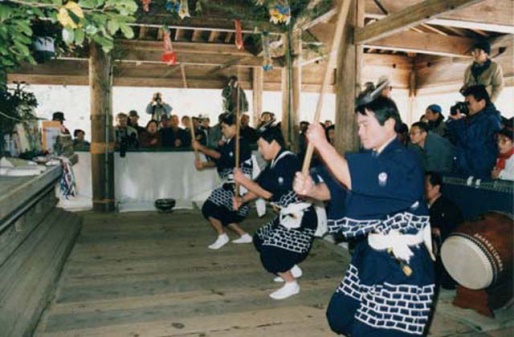 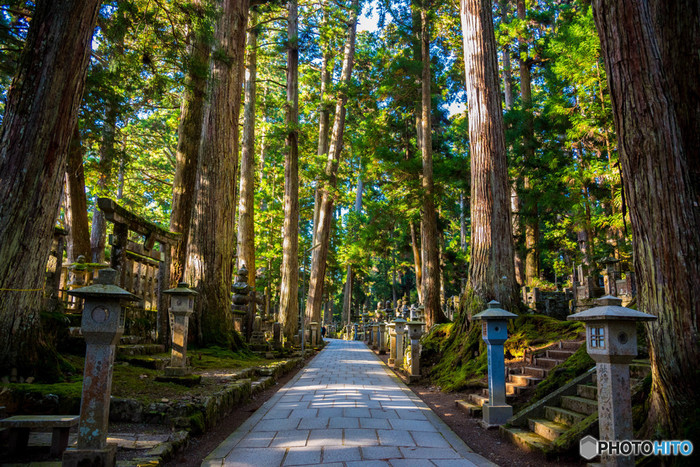 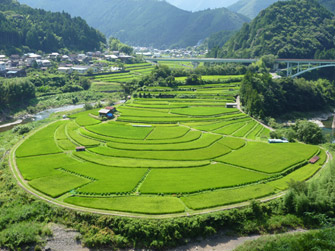 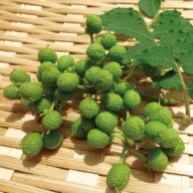 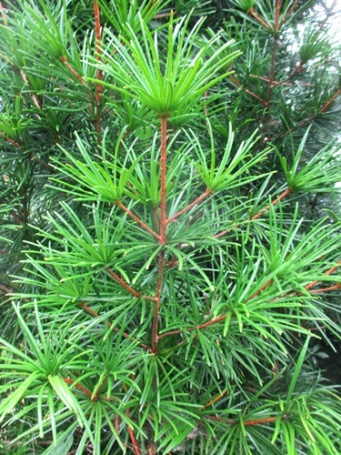 平成30年6月11日平成30年6月11日資料提供(県庁および伊都振興局と同時提供)資料提供(県庁および伊都振興局と同時提供)所　属和歌山県農林水産総務課担当者立石、塩路、林、小谷電　話073-441-2896　　　　　　　　　　　　　